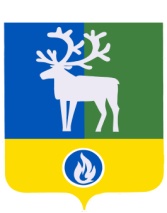 БЕЛОЯРСКИЙ РАЙОНХАНТЫ-МАНСИЙСКИЙ АВТОНОМНЫЙ ОКРУГ – ЮГРААДМИНИСТРАЦИЯ БЕЛОЯРСКОГО РАЙОНАКОМИТЕТ ПО ФИНАНСАМ И НАЛОГОВОЙ ПОЛИТИКЕ АДМИНИСТРАЦИИ БЕЛОЯРСКОГО РАЙОНАРАСПОРЯЖЕНИЕот 26 июня 2019 года                                                                                                  № ___ – рО внесении изменения в Перечень главных администраторов доходов бюджета Белоярского района на 2019 год и плановый период 2020 и 2021 годовВ соответствии с Бюджетным кодексом Российской Федерации от 31 июля 1998 года № 145-ФЗ, приказом Министерства финансов Российской Федерации от 08 июня 2018 года № 132н «О порядке формирования и применения бюджетной классификации Российской Федерации, их структуре и принципах назначения»:1. Внести в приложение № 6 «Перечень главных администраторов доходов бюджета Белоярского района на 2019 год и плановый период 2020 и 2021 годов, утвержденный решением Думы Белоярского района от 29 ноября 2018 года № 52 «О бюджете Белоярского района на 2019 год и плановый период 2020 и 2021 годов» изменение, дополнив перечень кодов бюджетной классификации главного администратора доходов бюджета Белоярского района, Комитета по финансам и налоговой политике администрации Белоярского района, следующим кодом бюджетной классификации:2. Контроль за выполнением распоряжения возложить на заместителя председателя Комитета по финансам и налоговой политике администрации Белоярского района по доходам Азанову Татьяну Михайловну. 3. Настоящее распоряжение вступает в силу с момента подписания и распространяется на правоотношения, возникшие с 1 января 2019 года.Заместитель главы Белоярского района,председатель Комитета по финансам и налоговой политике администрации Белоярского района							          		   И.Ю.ГиссКод бюджетной классификацииКод бюджетной классификацииНаименование 050 2 02 20077 05 0000 150Субсидии бюджетам муниципальных районов на софинансирование капитальных вложений в объекты муниципальной собственности